В соответствии с  правилами размещения субъектов малого предпринимательства в МКУ «Бизнес инкубатор Ленского района», а также во исполнение п.1 постановления главы муниципального образования «Ленский район» от 12 апреля 2021 года № 01-03-233/1 «О внесении изменений и дополнений в постановление и.о. главы муниципального образования «Ленский район» от 08.02.2017 года №01-03-37/17», 
п о с т а н о в л я ю:     1. Установить тарифную ставку на возмещение коммунальных расходов за 1 кв.м в 2022 году, оплачиваемую субъектами малого предпринимательства в размере 104,51 (сто четыре рубля) 51 коп. в месяц, согласно приложению к данному постановлению.   2. МКУ «Бизнес инкубатор Ленского района» (Перевалова Г.А.) обеспечить: -заключение дополнительных соглашений с действующими резидентами; -заключение договоров возмещения коммунальных услуг с вновь поступающими резидентами одновременно с заключением договоров аренды нежилых помещений.     3. Главному специалисту управления делами (Иванская Е.С.) разместить настоящее постановление на официальном сайте администрации муниципального образования «Ленский район»    4. Постановление вступает в силу с момента его подписания.     5. Контроль исполнения настоящего постановления возложить на заместителя главы по инвестиционной и экономической политике Черепанова А.ВКалькуляция расходов на возмещение коммунальных услугс 01.01.2022 г. в МКУ "Бизнес инкубатор Ленского района"И.о. директора                                                                    Перевалова Г.А.Муниципальное образование«ЛЕНСКИЙ РАЙОН»Республики Саха (Якутия)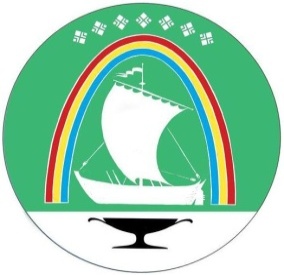  Саха Өрөспүүбүлүкэтин«ЛЕНСКЭЙОРОЙУОН»муниципальнайтэриллиитэПОСТАНОВЛЕНИЕУУРААХг. ЛенскЛенскэй к.от «_25_» _января_2022 года                                     №__01-03-25/2____от «_25_» _января_2022 года                                     №__01-03-25/2____Об утверждении тарифной ставки расходов по возмещению коммунальных услуг субъектами малого предпринимательства в МКУ «Бизнес инкубатор Ленского района»И.о. главы	                                Е.С. Каражеляско   Приложениек постановлению и.о. главыМО «Ленский район»от «      » января  2022г.№_____________  № п/пСтатьи затратОбоснов.Стоимость 
в 2021 годуПлощадь, кв.м.Годовая стоимость
услуг,за 1 кв.м.,руб.Месячная 
стоимость 
услуг за 1 кв.м, руб.1Потребление тепловой энергии
(контракт №238/20-т от 02.02.2021г.)
счета
(2021 год)1 246 054,041083,81149,7095,812Потребление электрической энергии
(контракт №0100 от 20.01.2021г.)счета
(2021 год)75 205,931083,869,395,783Водоснабжение
(контракт №238/20 от 02.02.2021г.)счета 
(2021 год)9 135,921083,88,430,704Прием сточных вод
(контракт №238/20-с от 02.02.2021г.)счета 
(2021 год)21 088,381083,819,461,625Вывоз мусора
(контракт РО/Л-10-ЛР)Счета (2021 год)7 820,791083,87,220,60Итого по коммунальным услугамИтого по коммунальным услугам1 359 305,06 1083,8 1254,20104,51